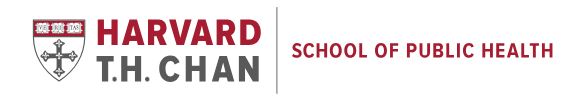 
DrPH Foundational Competencies
The Harvard Chan aligns the DrPH Curriculum with the 2021 Council on Education for Public Health (CEPH) criteria, which provides students with a baseline in foundational public health knowledge and DrPH Foundational Competencies.Harvard DrPH Program CompetenciesKey contact: Jennifer Goldsmith jgoldsmith@hsph.harvard.eduhttps://www.hsph.harvard.edu/drph/drph-program-competencies/DomainFoundational CompetencyData & Analysis  Explain qualitative, quantitative, mixed methods and policy analysis research and evaluation methods to address health issues at multiple (individual, group, organization, community and population) levels  Design a qualitative, quantitative, mixed methods, policy analysis or evaluation project to address a public health issue  Explain the use and limitations of surveillance systems and national surveys in assessing, monitoring and evaluating policies and programs and to address a population’s health  Leadership, Management & Governance  Propose strategies for health improvement and elimination of health inequities by organizing stakeholders, including researchers, practitioners, community leaders and other partners.   Communicate public health science to diverse stakeholders, including individuals at all levels of health literacy, for purposes of influencing behavior and policies  Integrate knowledge, approaches, methods, values and potential contributions from multiple professions, sectors, and systems in addressing public health problems  Create a strategic plan  Facilitate shared decision making through negotiation and consensus-building methods  Create organizational change strategies  Propose strategies to promote inclusion and equity within public health programs, policies and systems  Assess one’s own strengths and weaknesses in leadership capacities, including cultural proficiency  Propose human, fiscal and other resources to achieve a strategic goal  Cultivate new resources and revenue streams to achieve a strategic goal  Policy & Programs  Design a system-level intervention to address a public health issue  Integrate knowledge of cultural values and practices in the design of public health policies and programs  Integrate scientific information, legal and regulatory approaches, ethical frameworks and varied stakeholder interests in policy development and analysis  Propose interprofessional and/or intersectoral team approaches to improving public health  Education & Workforce Development  Assess an audience’s knowledge and learning needs   Deliver training or educational experiences that promote learning in academic, organizational or community settings  Use best practice modalities in pedagogical practices DrPH Program DomainDrPH Program CompetencyDescriptionLeadershipPractice of coaching in public health leadershipIntegrate an awareness of self as a leader and learner into peer and group coaching practice with attention to group and system dynamics.  LeadershipLeveraging TeamsDevise capacity-building strategies to improve team effectiveness within and across organizations and sectors.InnovationInnovation and EntrepreneurshipIdentify an unmet public health need, engage relevant stakeholders in developing a realistic solution for that need, and create a feasible action plan.ManagementFiscal Management Analyze the internal financial and management control information of a unit, organization, or system to make informed decisions regarding resource use.CommunicationKnowledge Translation and CommunicationIncorporate visual communication tools to communicate public health science for enacting change.